 ASAD 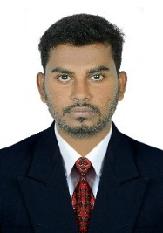 Email	: asad-397375@gulfjobseeker.com  Profile SummaryAn ambitious professional with overall experience of 8 years, 7.5 years in India & 6 months overseas with significant ability to learn new concept and effectively use them, and has an ability to work with them. Detailed oriented with an analytical bent of mind and a positive attitude, ability to think independently and exercise initiative, is a team player with strong organizing and problem solving skills.Areas of ExpertiseCommissioning ErectionCalibrationDocumentationOrganizational ExperienceOTECH ELECTRICAL PVT LTD, PUNE.MAHARASHTRAPosition EPC: Project Engineer/Supervisor (from November 2010 to Till Date): GEA, TETRA PAK, L&TProjects HandledNestle Lanka Limited, Kurunegala. SrilankaMondelez (Cadbury) India Foods Ltd, Sricity. Andhra PradeshAmway India Ltd, Madurai. Tamil NaduSchreiber Dynamics Diary Ltd (52 TPD), Baramathi. MaharashtraResponsibilities and Knowledge8 Years of Experience in Instrumentation and Control System Engineer in detailed maintenance, commissioning and development co-ordination of instruments and control systems in Process industries.Installation, Calibration, IO testing and Loop checking of field instruments.Installation, Calibration and IO testing of Level, Temperature, Pressure and Flow transmitters (E&H, Anderson Negele, IFM).Commissioning of Drives (Danfoss FC 300, AB Poweflex).Level, FLOW and Pressure switch installation and testing (IFH, E&H).MCC Panel Commissioning.Experienced in flow meters configuring (mass flow meter, mag flow meter, Vortex flow meter) Promass 80, Promag 50, Prowirl 73.Designing, Implementing and Commissioning of new control loops as per site requirements.Experienced in the Field instruments and control systems procurement activities.Checking motor power and control circuit modification as per site requirements.Execution of Instrument layout diagram, Hook-up, P&ID Diagrams.Installation and pre-commissioning and commissioning of various process related Instruments.Academic CredentialBachelor of Engineering in Instrumentation Engineering, (2010)12th from SNMHSS, Kerala. Board of Kerala (2006)10th from PESPKEMHSS, Kerala. Board of Kerala (2004)IT SkillPossess excellent knowledge in latest systems, utilities and productivity. Knowledge in maintaining & updating system.Operating Systems: Windows, Mac, Linux.Packages: MS Office.Personal SkillsAbility to solve Engineering Problems through creative and innovative thinkingAbility to maintain a sound theoretical approach in enabling introduction of new technologyGood understanding of professional and ethical responsibilitiesDevelop, Promote and apply of safe system of workCommunicate effectively using oral and writtenUse a wide range of tools, techniques and equipment appropriate to their specific disciplineUndertake lifelong learning for continuing professional developmentPersonal DossierNationality IndianDate of Birth: 12/06/1988Gender: MaleMarital status: MarriedDeclarationI hereby declare that the above furnished details are true to the best of my knowledge.ASAD 